決裁決裁部　長次　長課　長副課長課　長補　佐係　長課　員日付令和 年 月 日令和 年 月 日決裁決裁※※日付令和 年 月 日令和 年 月 日建設業退職金共済証紙購入確認書建設業退職金共済証紙購入確認書建設業退職金共済証紙購入確認書建設業退職金共済証紙購入確認書建設業退職金共済証紙購入確認書建設業退職金共済証紙購入確認書建設業退職金共済証紙購入確認書建設業退職金共済証紙購入確認書建設業退職金共済証紙購入確認書建設業退職金共済証紙購入確認書建設業退職金共済証紙購入確認書建設業退職金共済証紙購入確認書下記の工事についての建設業退職金共済証紙の購入を、下欄の掛金収納書により確認します。下記の工事についての建設業退職金共済証紙の購入を、下欄の掛金収納書により確認します。下記の工事についての建設業退職金共済証紙の購入を、下欄の掛金収納書により確認します。下記の工事についての建設業退職金共済証紙の購入を、下欄の掛金収納書により確認します。下記の工事についての建設業退職金共済証紙の購入を、下欄の掛金収納書により確認します。下記の工事についての建設業退職金共済証紙の購入を、下欄の掛金収納書により確認します。下記の工事についての建設業退職金共済証紙の購入を、下欄の掛金収納書により確認します。下記の工事についての建設業退職金共済証紙の購入を、下欄の掛金収納書により確認します。下記の工事についての建設業退職金共済証紙の購入を、下欄の掛金収納書により確認します。下記の工事についての建設業退職金共済証紙の購入を、下欄の掛金収納書により確認します。下記の工事についての建設業退職金共済証紙の購入を、下欄の掛金収納書により確認します。下記の工事についての建設業退職金共済証紙の購入を、下欄の掛金収納書により確認します。記記記記記記記記記記記記１．工事名　　　１．工事名　　　１．工事名　　　１．工事名　　　１．工事名　　　１．工事名　　　１．工事名　　　１．工事名　　　１．工事名　　　１．工事名　　　１．工事名　　　１．工事名　　　２．契約金額　　　￥　　　　　　　　　　　　　　　　　.-２．契約金額　　　￥　　　　　　　　　　　　　　　　　.-２．契約金額　　　￥　　　　　　　　　　　　　　　　　.-２．契約金額　　　￥　　　　　　　　　　　　　　　　　.-２．契約金額　　　￥　　　　　　　　　　　　　　　　　.-２．契約金額　　　￥　　　　　　　　　　　　　　　　　.-２．契約金額　　　￥　　　　　　　　　　　　　　　　　.-２．契約金額　　　￥　　　　　　　　　　　　　　　　　.-２．契約金額　　　￥　　　　　　　　　　　　　　　　　.-２．契約金額　　　￥　　　　　　　　　　　　　　　　　.-２．契約金額　　　￥　　　　　　　　　　　　　　　　　.-２．契約金額　　　￥　　　　　　　　　　　　　　　　　.-３．契約年月日　　　令和　　年　　月　　日３．契約年月日　　　令和　　年　　月　　日３．契約年月日　　　令和　　年　　月　　日３．契約年月日　　　令和　　年　　月　　日３．契約年月日　　　令和　　年　　月　　日３．契約年月日　　　令和　　年　　月　　日３．契約年月日　　　令和　　年　　月　　日３．契約年月日　　　令和　　年　　月　　日３．契約年月日　　　令和　　年　　月　　日３．契約年月日　　　令和　　年　　月　　日３．契約年月日　　　令和　　年　　月　　日３．契約年月日　　　令和　　年　　月　　日４．請負者　　　　４．請負者　　　　４．請負者　　　　４．請負者　　　　４．請負者　　　　４．請負者　　　　４．請負者　　　　４．請負者　　　　４．請負者　　　　４．請負者　　　　４．請負者　　　　４．請負者　　　　共済証紙購入金額計算式工事請負金額(消費税込み)①×下表率②×(加入率％③／70％【定率】)≦　証紙購入金額①　　　　　　　×②(　　/1000)×(③　　　％／70％)≦　　　　　　　　　　円以上共済証紙購入金額計算式工事請負金額(消費税込み)①×下表率②×(加入率％③／70％【定率】)≦　証紙購入金額①　　　　　　　×②(　　/1000)×(③　　　％／70％)≦　　　　　　　　　　円以上共済証紙購入金額計算式工事請負金額(消費税込み)①×下表率②×(加入率％③／70％【定率】)≦　証紙購入金額①　　　　　　　×②(　　/1000)×(③　　　％／70％)≦　　　　　　　　　　円以上共済証紙購入金額計算式工事請負金額(消費税込み)①×下表率②×(加入率％③／70％【定率】)≦　証紙購入金額①　　　　　　　×②(　　/1000)×(③　　　％／70％)≦　　　　　　　　　　円以上共済証紙購入金額計算式工事請負金額(消費税込み)①×下表率②×(加入率％③／70％【定率】)≦　証紙購入金額①　　　　　　　×②(　　/1000)×(③　　　％／70％)≦　　　　　　　　　　円以上共済証紙購入金額計算式工事請負金額(消費税込み)①×下表率②×(加入率％③／70％【定率】)≦　証紙購入金額①　　　　　　　×②(　　/1000)×(③　　　％／70％)≦　　　　　　　　　　円以上共済証紙購入金額計算式工事請負金額(消費税込み)①×下表率②×(加入率％③／70％【定率】)≦　証紙購入金額①　　　　　　　×②(　　/1000)×(③　　　％／70％)≦　　　　　　　　　　円以上共済証紙購入金額計算式工事請負金額(消費税込み)①×下表率②×(加入率％③／70％【定率】)≦　証紙購入金額①　　　　　　　×②(　　/1000)×(③　　　％／70％)≦　　　　　　　　　　円以上共済証紙購入金額計算式工事請負金額(消費税込み)①×下表率②×(加入率％③／70％【定率】)≦　証紙購入金額①　　　　　　　×②(　　/1000)×(③　　　％／70％)≦　　　　　　　　　　円以上共済証紙購入金額計算式工事請負金額(消費税込み)①×下表率②×(加入率％③／70％【定率】)≦　証紙購入金額①　　　　　　　×②(　　/1000)×(③　　　％／70％)≦　　　　　　　　　　円以上共済証紙購入金額計算式工事請負金額(消費税込み)①×下表率②×(加入率％③／70％【定率】)≦　証紙購入金額①　　　　　　　×②(　　/1000)×(③　　　％／70％)≦　　　　　　　　　　円以上共済証紙購入金額計算式工事請負金額(消費税込み)①×下表率②×(加入率％③／70％【定率】)≦　証紙購入金額①　　　　　　　×②(　　/1000)×(③　　　％／70％)≦　　　　　　　　　　円以上点線内に掛金収納書を貼付して下さい      請負代金が１００万円未満の場合は、特に掛け金収納書を必要としません「共済証紙購入の考え方」点線内に掛金収納書を貼付して下さい      請負代金が１００万円未満の場合は、特に掛け金収納書を必要としません「共済証紙購入の考え方」点線内に掛金収納書を貼付して下さい      請負代金が１００万円未満の場合は、特に掛け金収納書を必要としません「共済証紙購入の考え方」点線内に掛金収納書を貼付して下さい      請負代金が１００万円未満の場合は、特に掛け金収納書を必要としません「共済証紙購入の考え方」点線内に掛金収納書を貼付して下さい      請負代金が１００万円未満の場合は、特に掛け金収納書を必要としません「共済証紙購入の考え方」点線内に掛金収納書を貼付して下さい      請負代金が１００万円未満の場合は、特に掛け金収納書を必要としません「共済証紙購入の考え方」点線内に掛金収納書を貼付して下さい      請負代金が１００万円未満の場合は、特に掛け金収納書を必要としません「共済証紙購入の考え方」点線内に掛金収納書を貼付して下さい      請負代金が１００万円未満の場合は、特に掛け金収納書を必要としません「共済証紙購入の考え方」点線内に掛金収納書を貼付して下さい      請負代金が１００万円未満の場合は、特に掛け金収納書を必要としません「共済証紙購入の考え方」点線内に掛金収納書を貼付して下さい      請負代金が１００万円未満の場合は、特に掛け金収納書を必要としません「共済証紙購入の考え方」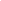 